	Женева, 24 марта 2023 годаУважаемая госпожа,
уважаемый господин,Мы рады сообщить, что по приглашению Председателя РегГр-ВЕЦАЗ ИК11 (Ростелеком), в тесном сотрудничестве с Министерством по развитию информационных технологий и коммуникаций Республики Узбекистан, а также Региональным отделением МСЭ для стран СНГ, собрание Региональной группы 11-й Исследовательской комиссии МСЭ-Т для Восточной Европы, Центральной Азии и Закавказья (РегГр-ВЕЦАЗ ИК11) состоится в Ташкенте, Узбекистан, с 23 по 25 мая 2023 года. Принимающей стороной данного собрания является Министерство по развитию информационных технологий и коммуникаций Республики Узбекистан.Параллельно с собранием РегГр-ВЕЦАЗ ИК11 в том же месте проводятся следующие мероприятия МСЭ, организованные Региональным отделением МСЭ для стран СНГ:–	Форум МСЭ по вопросам сетей будущего (23–24 мая 2023 г.);–	Учебные занятия по программе МСЭ по соответствию и функциональной совместимости (24−25 мая 2023 г.).Собрание РегГр-ВЕЦАЗ ИК11 начнется 23 мая 2023 года в 14 час. 00 мин. местного времени. Собрание будет проходить на русском языке без устного перевода. Дополнительная информация изложена в Приложении A, а проект повестки дня, подготовленный г-ном Алексеем Бородиным (Председатель РегГр-ВЕЦАЗ ИК11), представлен в Приложении B.Практическая информация о собрании и параллельных мероприятиях в том же месте будет доступна на веб-странице РегГр-ВЕЦАЗ ИК11 по адресу: https://itu.int/go/tsg11rgeecat.Права на участие в собрании РегГр-ВЕЦАЗ ИК11 определены в пунктах 4, 5 и 6 раздела решает Резолюции 54 ВАСЭ (Пересм. Женева, 2022 г.), и поэтому участие ограничено делегатами и представителями Государств-Членов, Членов Секторов и Ассоциированных членов в регионе, участвующих в работе Исследовательской комиссии. Постоянное участие представителей и преемственность будут способствовать работе группы. Просьба также принять к сведению, что для участия в собрании требуется регистрация.Основные предельные сроки:Желаю вам плодотворного и приятного собрания.Приложения: 2ПРИЛОЖЕНИЕ AДополнительная информацияМЕТОДЫ И СРЕДСТВА РАБОТЫПРЕДСТАВЛЕНИЕ ДОКУМЕНТОВ И ДОСТУП К ДОКУМЕНТАМ: Собрание будет проходить на безбумажной основе. Вклады Членов и проекты временных документов (TD) следует представлять по электронной почте tsbsg11@itu.int с использованием соответствующего шаблона. Доступ к документам собрания обеспечивается с домашней страницы Исследовательской комиссии и ограничен Членами МСЭ-Т, имеющими учетную запись МСЭ с доступом TIES.РАБОЧИЙ ЯЗЫК: По согласованию с Председателем РегГр-ВЕЦАЗ ИК11 рабочим языком собрания будет только русский язык. ИНТЕРАКТИВНОЕ ДИСТАНЦИОННОЕ УЧАСТИЕ: Дистанционного подключения на собрании РегГр-ВЕЦАЗ ИК11 не запланировано.ПИСЬМЕННЫЙ ПЕРЕВОД: Документы для этого собрания будут доступны на русском и английском языках. Предлагаем вам представлять вклады как можно раньше, чтобы обеспечить наличие достаточного времени для перевода.Средства БЕСПРОВОДНОЙ ЛВС и доступ в интернет будут предоставлены в месте проведения мероприятия.ПРЕДВАРИТЕЛЬНАЯ РЕГИСТРАЦИЯ, СТИПЕНДИИ И ВИЗОВАЯ ПОДДЕРЖКАПРЕДВАРИТЕЛЬНАЯ РЕГИСТРАЦИЯ: Предварительная регистрация является обязательной, и ее следует провести в онлайновой форме на домашней странице исследовательской комиссии не позднее чем за один месяц до начала собрания. Государствам-Членам рекомендуется учитывать при представлении кандидатур на получение стипендий гендерный баланс, а также включение делегатов с ограниченными возможностями и с особыми потребностями.СТИПЕНДИИ: В целях содействия участию представителей из отвечающих критериям стран могут быть выделены до двух частичных стипендий на каждую из стран только из региона СНГ при условии наличия финансирования. Частичная стипендия будет покрывать либо а) стоимость авиабилета (один билет экономического класса в оба конца по наиболее прямому/экономичному маршруту из страны выезда до места проведения собрания), либо b) соответствующие суточные (предназначенные для покрытия расходов на проживание, питание и непредвиденных расходов).Организация заявителя несет ответственность за покрытие остальных расходов в связи с участием.В соответствии с Резолюцией 213 (Дубай, 2018 г.) Полномочной конференции настоятельно рекомендуется отбирать кандидатов на получение стипендий с учетом гендерного баланса и включения лиц с ограниченными возможностями и лиц с особыми потребностями. Просим учесть, что критерии для принятия решения о предоставлении стипендии включают имеющийся бюджет МСЭ; активное участие, в том числе представление письменных вкладов; справедливое распределение между странами и регионами; а также гендерный баланс. Предпочтение будет отдаваться заявителям, которые принимают участие во всех мероприятиях МСЭ, проходящих в Ташкенте 23−25 мая 2023 года.Форма запроса на стипендию содержится на веб-странице РегГр-ВЕЦАЗ ИК11 (https://itu.int/go/tsg11rgeecat). Запросы на предоставление стипендий должны быть получены не позднее 11 апреля 2023 года по электронной почте: fellowships@itu.int или по факсу: +41 22 730 5778. Для направления запроса на предоставление стипендии необходима регистрация (утвержденная координатором).ВИЗОВАЯ ПОДДЕРЖКА: Поскольку собрание проводится за пределами Швейцарии, участникам, которым требуется виза для въезда в Республику Узбекистан, следует обратиться в посольство/консульство Республики Узбекистан в своей стране заблаговременно для получения информации.В Республике Узбекистан на основании двусторонних международных соглашений и принципа паритета установлен двусторонний безвизовый режим с Азербайджанской Республикой, Грузией, Республикой Арменией, Республикой Беларусь, Республикой Казахстан, Республикой Молдова, Российской Федерацией, Украиной, Кыргызской Республикой (до 60 дней) и Республикой Таджикистан (до 30 дней).Подробная информация о получении визы, в том числе электронной визы, а также полный список стран, в отношении которых действует безвизовый режим, доступны здесь.Инструкции можно найти в разделе "Практическая информация", который будет доступен на веб-странице региональной группы по адресу: https://itu.int/go/tsg11rgeecat.ПРИЛОЖЕНИЕ BПроект повестки дня 
Собрание Региональной группы 11-й Исследовательской комиссии МСЭ-Т для Восточной Европы, Центральной Азии и Закавказья (РегГр-ВЕЦАЗ ИК11)Ташкент, Узбекистан, 23−25 мая 2023 года1	Открытие собрания2	Вступительные замечания3	Принятие повестки дня4	Распределение документов (вклады и временные документы)5	Обзор 11-й Исследовательской комиссии МСЭ-Т (структура и методы работы)6	Обзор итогов предыдущего собрания ИК11 МСЭ-Т7	Обсуждение полученных вкладов8	Программа работы РегГр-ВЕЦАЗ ИК119	Вклады членов РегГр-ВЕЦАЗ ИК11 для 11-й Исследовательской комиссии МСЭ-Т10	Обсуждение приоритетов РегГр-ВЕЦАЗ ИК1111	Подготовка проекта отчета РегГр-ВЕЦАЗ ИК1112	Место и сроки проведения следующего собрания РегГр-ВЕЦАЗ ИК1113	Любые другие вопросы14	Закрытие собрания______________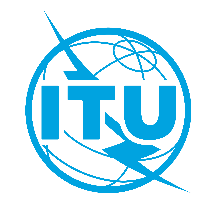 Международный союз электросвязиБюро стандартизации электросвязиОсн.:Коллективное письмо 1/SG11RG-EECAT БСЭSG11/DA–	Администрациям, участвующим в РегГр-ВЕЦАЗ ИК11–	Членам Сектора МСЭ-Т, участвующим в РегГр-ВЕЦАЗ ИК11–	Ассоциированным членам МСЭ-Т, участвующим в РегГр-ВЕЦАЗ ИК11–	Академическим организациям − Членам МСЭ, участвующим в РегГр-ВЕЦАЗ ИК11–	РСС–	Региональному отделению МСЭ для СНГТел.:
Факс:
Эл. почта:
Веб-страница:+41 22 730 5780
+41 22 730 5853
tsbsg11@itu.int
https://itu.int/go/tsg11rgeecat–	Администрациям, участвующим в РегГр-ВЕЦАЗ ИК11–	Членам Сектора МСЭ-Т, участвующим в РегГр-ВЕЦАЗ ИК11–	Ассоциированным членам МСЭ-Т, участвующим в РегГр-ВЕЦАЗ ИК11–	Академическим организациям − Членам МСЭ, участвующим в РегГр-ВЕЦАЗ ИК11–	РСС–	Региональному отделению МСЭ для СНГПредмет:Собрание Региональной группы 11-й Исследовательской комиссии МСЭ-Т для Восточной Европы, Центральной Азии и Закавказья (РегГр-ВЕЦАЗ ИК11), Ташкент, Узбекистан, 23−25 мая 2023 года11 апреля 2023 г.−	Представление запросов на стипендии (с использованием онлайновой формы; см. Приложение A)11 апреля 2023 г.−	Предварительная регистрация (онлайн-регистрация с помощью домашней страницы региональной группы)10 мая 2023 г.−	Представление вкладов Членов МСЭ-Т (по электронной почте по адресу: tsbsg11@itu.int)С уважением,(подпись)Сейдзо Оноэ
Директор Бюро 
стандартизации электросвязи
РегГр-ВЕЦАЗ ИК11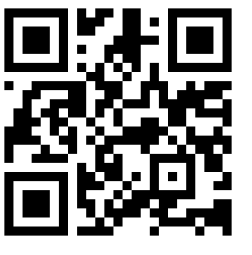 